Titre de l’essai :       Nom de l’étudiante :       Date de dépôt de l’essai :       Membres du jury :       Cohérence générale de l’essai (qualité langue, organisation générale, respect des consignes) : Chapitre de problématisation et de recension des écrits (cohérence, qualité de l’argumentation, choix des écrits) :Chapitre 2 : Description du projet d’intervention (cohérence, clarté, caractère novateur, choix des écrits) :Chapitre 3 et conclusion (cohérence, qualité et pertinence de l’analyse, choix des écrits) :École de travail social Faculté des arts et des sciences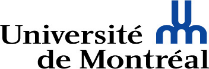 GRILLE D’ÉVALUATION D’UN ESSAI CRITIQUE - Année 2019ANNEXE 8